Publicado en Sigüenza el 17/06/2019 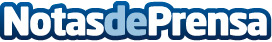 María Jesús Merino ya es la primera alcaldesa de la historia de Sigüenza En su discurso en el Pleno de Investidura de esta mañana, Merino ha destacado el hecho como un hito local en materia de igualdad de género, y ha definido como uno de los objetivos clave para el mandato que se inicia hoy hacer de Sigüenza y sus núcleos agregados un lugar atractivo para que los jóvenes se queden a vivir en él y también para atraer a nuevos vecinosDatos de contacto:Ayuntamiento de SigüenzaNota de prensa publicada en: https://www.notasdeprensa.es/maria-jesus-merino-ya-es-la-primera-alcaldesa Categorias: Sociedad Castilla La Mancha Patrimonio http://www.notasdeprensa.es